Министерство здравоохранения  Российской Федерации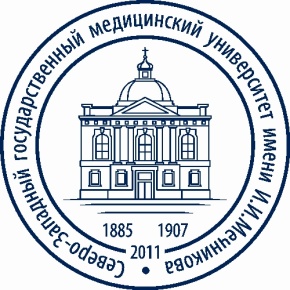 Федеральное государственное бюджетное образовательное учреждениевысшего  образования "Северо-Западный государственный медицинский университет имени И.И. Мечникова"Министерства здравоохранения  Российской Федерации(ФГБОУ ВО СЗГМУ им. И.И. Мечникова Минздрава России)ПРОТОКОЛ № АК –18–04–102ЗАСЕДАНИЯ  АТТЕСТАЦИОННОЙ КОМИССИИпо допуску  к осуществлению медицинской / фармацевтической деятельности« 18 апреля»  2019 года  	Список результатов аттестационных испытаний:№Фамилия, имя, отчествоРезультаты аттестацииСрок аттестацииПримечаниеАхматова Элина Муратовна Аттестована5 летАлександров Александр ВладимировичАттестован5 летАбрамшвили Ирина Николаевна Аттестован5 летБаркова Мария Андреевна Аттестована5 летВалиева Василина Артуровна Аттестована5 летВаркентин Мария Дмитриевна Аттестована5 летВоронцова Анна Романовна Аттестована5 летГладкая Алина Владимировна Аттестована5 летГригорьева Мария Михайловна Аттестована5 летЕлизарова Кристина Сергеевна Аттестована5 летЕльцова Татьяна Васильевна НеаттестованаПовторная аттестация через 6 месяцевКопылова Мария Алексеевна Аттестована5 летКолотиевский Кирилл СергеевичАттестована5 летКуничкина Наталья Игоревна Аттестована5 летЛежепеков Антон ВладимировичАттестован5 летЛещенко Дарья Борисовна АттестованаЛяпина Валерия ДенисовнаАттестована5 летМиллер Максим Юрьевич НеаттестованПовторная аттестация через 6 месяцевМолчанов Илья АлександровичАттестован5 летНаливкин Александр СергеевичАттестован5 летРыбакова Ольга Николаевна Аттестована5 летСоболева Анастасия СергеевнаАттестована5 летСочнева Ирина Олеговна Аттестована5 летСтеценко Анастасия Дмитриевна НеаттестованаПовторная аттестация через 6 месяцевТелелясова Мария Аркадьевна Аттестована5 летФилонов  Павел Владимирович Аттестован5 летХорошев Алексей ДмитриевичАттестована5 летЩеголева Анастасия Олеговна Аттестована5 летЯкименко Марина Сергеевна Аттестована5 лет